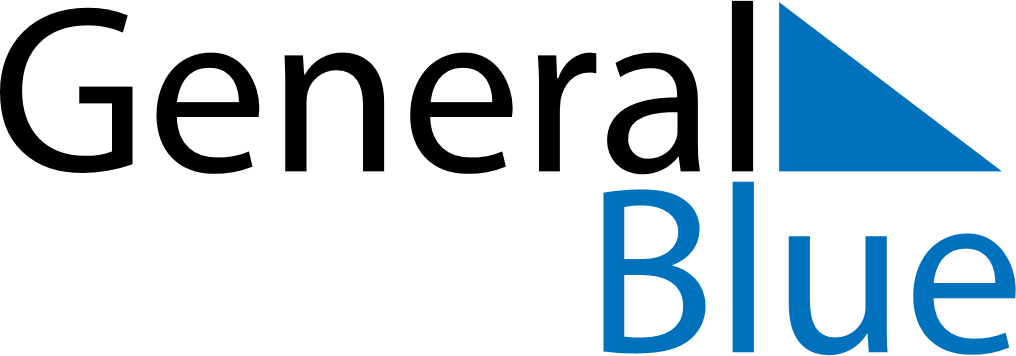 October 2024October 2024October 2024October 2024October 2024October 2024Plattsmouth, Nebraska, United StatesPlattsmouth, Nebraska, United StatesPlattsmouth, Nebraska, United StatesPlattsmouth, Nebraska, United StatesPlattsmouth, Nebraska, United StatesPlattsmouth, Nebraska, United StatesSunday Monday Tuesday Wednesday Thursday Friday Saturday 1 2 3 4 5 Sunrise: 7:20 AM Sunset: 7:06 PM Daylight: 11 hours and 45 minutes. Sunrise: 7:21 AM Sunset: 7:04 PM Daylight: 11 hours and 43 minutes. Sunrise: 7:22 AM Sunset: 7:02 PM Daylight: 11 hours and 40 minutes. Sunrise: 7:23 AM Sunset: 7:01 PM Daylight: 11 hours and 37 minutes. Sunrise: 7:24 AM Sunset: 6:59 PM Daylight: 11 hours and 35 minutes. 6 7 8 9 10 11 12 Sunrise: 7:25 AM Sunset: 6:57 PM Daylight: 11 hours and 32 minutes. Sunrise: 7:26 AM Sunset: 6:56 PM Daylight: 11 hours and 29 minutes. Sunrise: 7:27 AM Sunset: 6:54 PM Daylight: 11 hours and 27 minutes. Sunrise: 7:28 AM Sunset: 6:52 PM Daylight: 11 hours and 24 minutes. Sunrise: 7:29 AM Sunset: 6:51 PM Daylight: 11 hours and 21 minutes. Sunrise: 7:30 AM Sunset: 6:49 PM Daylight: 11 hours and 19 minutes. Sunrise: 7:31 AM Sunset: 6:48 PM Daylight: 11 hours and 16 minutes. 13 14 15 16 17 18 19 Sunrise: 7:32 AM Sunset: 6:46 PM Daylight: 11 hours and 13 minutes. Sunrise: 7:33 AM Sunset: 6:45 PM Daylight: 11 hours and 11 minutes. Sunrise: 7:35 AM Sunset: 6:43 PM Daylight: 11 hours and 8 minutes. Sunrise: 7:36 AM Sunset: 6:41 PM Daylight: 11 hours and 5 minutes. Sunrise: 7:37 AM Sunset: 6:40 PM Daylight: 11 hours and 3 minutes. Sunrise: 7:38 AM Sunset: 6:38 PM Daylight: 11 hours and 0 minutes. Sunrise: 7:39 AM Sunset: 6:37 PM Daylight: 10 hours and 57 minutes. 20 21 22 23 24 25 26 Sunrise: 7:40 AM Sunset: 6:35 PM Daylight: 10 hours and 55 minutes. Sunrise: 7:41 AM Sunset: 6:34 PM Daylight: 10 hours and 52 minutes. Sunrise: 7:42 AM Sunset: 6:33 PM Daylight: 10 hours and 50 minutes. Sunrise: 7:44 AM Sunset: 6:31 PM Daylight: 10 hours and 47 minutes. Sunrise: 7:45 AM Sunset: 6:30 PM Daylight: 10 hours and 45 minutes. Sunrise: 7:46 AM Sunset: 6:28 PM Daylight: 10 hours and 42 minutes. Sunrise: 7:47 AM Sunset: 6:27 PM Daylight: 10 hours and 40 minutes. 27 28 29 30 31 Sunrise: 7:48 AM Sunset: 6:26 PM Daylight: 10 hours and 37 minutes. Sunrise: 7:49 AM Sunset: 6:24 PM Daylight: 10 hours and 35 minutes. Sunrise: 7:50 AM Sunset: 6:23 PM Daylight: 10 hours and 32 minutes. Sunrise: 7:52 AM Sunset: 6:22 PM Daylight: 10 hours and 30 minutes. Sunrise: 7:53 AM Sunset: 6:20 PM Daylight: 10 hours and 27 minutes. 